ประกาศองค์การบริหารส่วนตำบลบงเหนือเรื่อง เจตจำนงการบริหารงานด้วยความชื่อสัตย์สุจริตอย่างมีคุณธรรมและความโปร่งใส------------------------------------------------------ด้วยยุทธศาสตร์ชาติ ว่าด้วยการป้องกันและปราบปรามการทุจริต ระยะที่ ๓ (พ.ศ.๒๕๖๐ -๒๕๖๔) ยุทธศาสตร์ที่ ๒ ยกระดับเจตจำนงทางการเมืองในการต่อต้านการทุจริต กำหนดให้ผู้บริหารองค์กรปกครองส่วนท้องถิ่น แสดงเจตจำนงทางการเมือง ในการต่อต้านการทุจริตของผู้บริหาร ประกอบกับมติคณะรัฐมนตรีเมื่อวันที่ ๕ มกราคม ๒๕๕๙ เห็นชอบให้หน่วยงานภาครัฐทุกหน่วยงาน เข้าร่วมการประเมินคุณธรรม และความโปร่งใสในการด าเนินงานของหน่วยงานภาครัฐ ตามสำนักคณะกรรมการป้องกันและปราบปรามการทุจริตแห่งชาติเสนอองค์การบริหารส่วนตำบลบงเหนือ จึงขอประกาศเจตจำนงทางการเมือง ในการต่อต้านการทุจริตของผู้บริหาร ที่จะบริหารด้วยความสื่อสัตย์สุจริต มีคุณธรรม มีความโปร่งใสในการบริหารราชการขององค์การบริหารส่วนตำบลบงเหนือ อันก่อให้เกิดประโยชน์สูงสุดต่อประเทศชาติและระชาชน จึงขอให้คำมั่นที่นำพาคณะผู้บริหาร สมาชิกสภา พนักงานส่วนตำบล ลูกจ้างประจำ พนักงานจ้าง ในสังกัดองค์การบริหารส่วนตำบลบงเหนือ ทุกคน ให้ปฏิบัติราชการด้วยความซื่อสัตย์ สุจริต ยุติธรรมควบคู่กับการบริหารจัดการที่มีประสิทธิภาพ และร่วมมือกับทุกภาคส่วน ในการป้องกันปราบปรามการทุจริตและประพฤติมิชอบของเจ้าหน้าที่ทุกระดับ รมทั้งตอบสนองและอำนวยความสะดวกแก่ประชาชน และขอกำหนดแนวทางให้องค์การบริหารส่วนตำบลบงเหนือ ถือปฏิบัติและดำเนิน โดยมีรายละเอียดดังนี้ข้อที่ ๑ เจตจำนงในการบริหารงานด้วยความชื่อสัตย์สุจริต ทั้งต่อเจ้าหน้าที่ภายในหน่วยงานและสาธารณชนภายนอกเพื่อเป็นการแสดงความตั้งใจ หรือคำมั่นที่จะนำพาหน่วยงานปฏิบัติหน้าที่ด้วยความซื่อสัตย์สุจริต มีคุณธรรม มีความโปร่งใส ปราศจากการทุจริต และพร้อมที่จะได้รับการตรวจสอบการปฏิบัติงานตามเจตจำนงที่ได้แสดงไว้ข้อที่ ๒ นโยบายในการพัฒนาองค์กรให้มีคุณธรรมและความโปร่งใสในการดำเนินงานในฐานะเป็นหน่วยงานภาครัฐกำหนดนโยบายในการพัฒนาองค์กร ให้มีคุณธรรมและความโปร่งใสในการดำเนินงาน ในฐานะเป็นหน่วยงานภาครัฐ โดยมุ่งมั่นพัฒนาหน่วยงานให้มีคุณธรรม และความโปร่งใสตามแนวทางการประเมินคุณธรรมและความโปร่งใสในการดำเนินงานของหน่วยงานภาครัฐ ๖ ด้าน ดังนี้๒.๑ ด้านความโปร่งใส ข้าพเจ้าจะบริหารงานด้วยความถูกต้อง ยุติธรรม ตรวจสอบได้ โดยประชาชน สามารถเข้าถึงข้อมูลข่าวสารขององค์กร พร้อมเปิดโอกาสให้ผู้มีส่วนได้ส่วนเสีย ทั้งจากภายในและภายนอกหน่วยงาน สามารถเข้าถึงข้อมูลด้วยวิธีต่างๆ ได้หลากหลายช่องทาง การดำเนินการจัดซื้อจัดจ้างให้เกิดความโปร่งใสในทุกขั้นตอน และเปิดโอกาสให้ภาคเอกชน ภาคสังคม และภาคประชาชน เข้ามามีส่วนร่วมในการตรวจสอบการปฏิบัติงาน โดยเปิดเผยข้อมูลข่าวสารในการดำเนินกิจกรรมทุกรูปแบบ									๒.๒ ด้านความพร้อม..../.......-๒-๒.๒ ด้านความพร้อมรับผิด มีเจตจำนงสุจริตในการบริหารงานและพร้อมที่จะรับผิดในการทำงานและการบริหารงานเมื่อเกิดความผิดพลาด เพื่อสร้างความเชื่อมั่นแก่สังคมว่าการขับเคลื่อนหน่วยงาน ให้เป็นไปอย่างมีคุณธรรมและธรรมาภิบาล  	๒.๓ ด้านความปลอดจากการทุจริตในการปฏิบัติงาน มีเจตจำนงสุจริตที่จะส่งเสริมให้มีการปฏิบัติงานโดยยึดหลักคุณธรรม จริยธรรม เพื่อให้หน่วยงานปลอดจากการทุจริตในเชิงนโยบาย และการทุจริตต่อหน้าที่ โดยไมใช้ตำแหน่งและหน้าที่ ในการเอื้อประโยชน์หรือรับสินบนแต่อย่างใด๒.๔ ด้านวัฒนธรรมคุณธรรมในองค์กร จะบริหารงานและปฏิบัติงานตามหลักธรรมาภิบาลโดยมุ่งตอบสนองความต้องการของประชาชนด้านการบริการที่รวดเร็ว ถูกต้อง เสมอภาค โปร่งใสและเป็นธรรมไม่ทนต่อการทุจริตทั้งปวงและมีความละอาย และเกรงกลัวที่จะกระทำทุจริต รวมทั้งการดำเนินการเพื่อป้องกันผลประโยชน์ทับซ้อน๒.๕ ด้านคุณธรรมการทำงานในหน่วยงาน จะปลูกฝังค่านิยมและทัศนคติให้บุคลากรมุ่งเน้นผลประโยชน์ส่วนรวม มีความรู้ ความเข้าใจ ยึดหลักคุณธรรม จริยธรรม นำหลักปรัชญาเศรษฐกิจพอเพียงมาใช้ในการบริหารงานและการดำเนินชีวิต มีความเป็นธรรมในการปฏิบัติงาน และคุณธรรมในการบริหารงานในเรื่องการบริหารงานบุคคล การบริหารงบประมาณการมอบหมายงาน และการบริหารสภาพแวดล้อมในการทำงาน๒.๖ ด้านการสื่อสารภายในหน่วยงาน จะส่งเสริมและพัฒนาช่องทางการสื่อสารโดยนำเทคโนโลยีทันสมัยมาปรับใช้ในการประชาสัมพันธ์ให้ประชาชนและบุคลากรในองค์การบริหารส่วนตำบลบงเหนือ เข้าถึงข้อมูลข่าวสารที่เกี่ยวข้องได้โดยเปิดเผย รวดเร็ว ถูกต้อง และประชาสัมพันธ์ให้ประชาชนแจ้งข้อมูลข่าวสาร เบาะแสทุจริตร้องเรียน ร้องทุกข์ผ่านศูนย์รับเรื่องราวร้องทุกข์ องค์การบริหารส่วนตำบลบงเหนือ  จึงประกาศให้ทราบโดยทั่วกันประกาศ  ณ  วันที่  ๒๙ เดือน  มกราคม  พ.ศ. ๒๕๖๔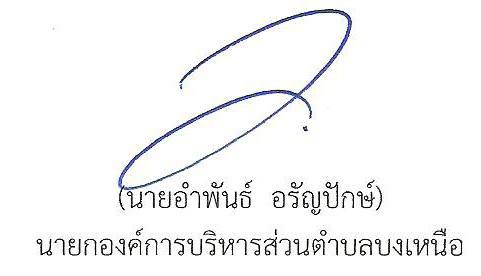 ประกาศเจตจำนงสุจริตของ นายอำพันธ์  อรัญปักษ์นายกองค์การบริหารส่วนตำบลบงเหนือ               ข้าพเจ้าขอแสดงเจตจำนงต่อสาธารณชนและข้าราชการ ลูกจ้างขององค์การบริหารส่วนตำบลบงเหนือ  ทุกคนว่าข้าพเจ้าจะมุ่งมั่นบริหารงานในฐานะนายกองค์การบริหารส่วนตำบลบงเหนือ  ให้บรรลุผลสำเร็จตามเป้าประสงค์ขององค์การบริหารส่วนตำบลบงเหนือ  คือเพื่อสร้างการเจริญเติบโตทางเศรษฐกิจ การศึกษา บริการ การเกษตร การท่องเที่ยวและวัฒนธรรม ยกระดับคุณภาพชีวิตของประชาชนให้ดีขึ้นโดยการน้อมนำหลักปรัชญาเศรษฐกิจพอเพียง เป็นแนวทางหลักในการสร้างภูมิคุ้มกันในการสร้างคน สังคม ที่มีคุณภาพสร้างสมดุลของระบบนิเวศและการพัฒนาตำบลให้น่าอยู่ เพื่อให้ประชาชนในพื้นที่อยู่ในสิ่งแวดล้อมที่ดีและมีคุณภาพตลอดจนเสริมสร้างความปลอดภัยในชีวิตและทรัพย์สินของประชาชนในพื้นที่ เพื่อมุ่งสู่วิสัยทัศน์ “บงเหนือน่าอยู่ ควบคู่การพัฒนาด้านเศรษฐกิจ เกษตรกรรม และการศึกษา”เพื่อให้บรรลุเป้าประสงค์และวิสัยทัศน์ข้างต้น ข้าพเจ้าจะบริหารงานอย่างมีประสิทธิภาพและประสิทธิผล เกิดความคุ้มค่าและประโยชน์สูงสุดต่อส่วนรวม ตอบสนองความต้องการของประชาชน       ข้าพเจ้าจะใส่ใจในการแก้ไขปัญหาความเดือดร้อนของประชาชนให้บริการและอำนวยความสะดวกแก่ประชาชนทุกคนอย่างเท่าเทียม เป็นธรรม ไม่เลือกปฏิบัติรับฟังความคิดเห็นและเปิดโอกาสให้ผู้มีส่วนได้ส่วนเสียทุกฝ่าย ได้มีส่วนร่วมในกระบวนการตัดสินใจและการดำเนินงาน รวมทั้งร่วมตรวจสอบผลการปฏิบัติงานของข้าราชการและลูกจ้าง ข้าพเจ้าจะมุ่งมั่นปฏิบัติหน้าที่ด้วยความซื่อสัตย์ สุจริต โปร่งใส สามารถตรวจสอบได้ทุกขั้นตอน และเป็นไปตามกฎหมายและระเบียบต่างๆอย่างเคร่งครัด จะไม่ใช้ตำแหน่งหน้าที่ในการเอื้อประโยชน์ให้แก่ตนเองหรือผู้ใด ตลอดจนมีความสำนึกรับผิดชอบต่อสังคม พร้อมรับผิดและยอมรับผลการตัดสินใจและการบริหารของตนเอง และขอยืนยันว่าข้าพเจ้าไม่ยอมรับการทุจริตทุกประเภท โดยจะไม่เพิกเฉยและพร้อมที่จะดำเนินการเพื่อยับยั้งการทุจริตไม่ให้เกิดขึ้นในองค์การบริหารส่วนตำบลบงเหนือ